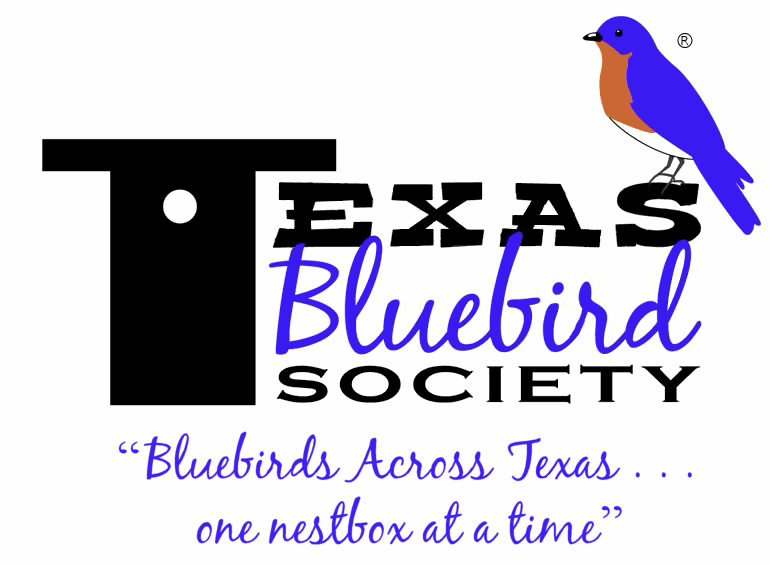 Attracting bluebirdsDo not feed common mixed bird seed. The millet in mixed seed attracts non-native House Sparrows, which compete with native species. House Sparrows will break eggs and peck nestlings to death. Provide water features (e.g., bird baths, bird drips) and keep clean to prevent disease.Plant native trees, bushes, vines and grasses to attract insects (90–95% of the bluebird diet is insects).Plant native trees, bushes and vines that produce berries that bluebirds eat in winter.Selecting nestboxUse a 1 1/2" nestbox entrance hole for Eastern Bluebirds and a 1 9/16" hole for Mountain/Western Bluebirds.To combat Texas heat, consider using a box that is somewhat larger, thicker and more ventilated than standard bluebird nestboxes (for a heat-resistant nestbox, go to www.texasbluebirdsociety.org and click Building Plans).Selecting a nestbox locationPlace in an open area overlooking short grass so birds can see insects on ground.If possible, the location should have shade from late afternoon sun.If possible, a small tree or shrub should be within 100 feet or so.In Texas, space nestboxes by at least 50 yards if you want each nestbox occupied by bluebirds.Mounting and installing nestboxDo not mount on trees or wood posts (too easily accessible to predators).Consider mounting the nestbox on 3/4" EMT conduit using mounting brackets or screws through drilled holes. Pound a 4' segment of 5/8" rebar into the ground and place the conduit (with box attached) over the rebar.If feral or roaming cats are a concern, mount the box at least 7' high (top of box to ground).Register nestbox location at www.nestwatch.org.Preventing predatorsApply a wide ribbon of grease to deter fire ants and other predators (a ribbon of tree Tanglefoot is an option). This must periodically be refreshed to remain effective.Add a Kingston Predator Baffle (plans located on www.texasbluebirdsociety.org, under Building Plans) to deter predators that climb with claws.If snakes are a problem, add a 5' tube of 3" or 4" PVC and paint it with thin grease to deter them. Alternatively, add nursery netting above a Kingston Predator Baffle to snare them.Trap House Sparrows with a Van Ert Trap if sparrows persist after their nest and eggs are removed.To discourage wasps, rub the interior of the roof with a bar of Ivory soap.Monitoring nestboxDuring nesting season (Feb–Sept), look inside nestbox and record observations once or twice each week (no less than once every 25 days to prevent House Sparrows from fledging).Knock and speak before opening. If mom does not leave nest, wait until next time.Be wary when opening nestbox in case something other than a bird is inside.Remove House Sparrow nests and eggs. If in doubt, contact someone with more expertise before removing because any egg other than a House Sparrow egg is that of a native bird.Record observations from each visit at www.nestwatch.org (TBS now uses NestWatch instead of the TransTexas Nestbox Network).Maintaining nestboxRemove old nest and sweep clean after each nesting (dispose nest far from nestbox).If entrance hole is enlarged by woodpeckers or squirrels, attach a new block of wood with correctly sized hole.